South AfricaSouth AfricaSouth AfricaSouth AfricaApril 2024April 2024April 2024April 2024SundayMondayTuesdayWednesdayThursdayFridaySaturday123456Family Day789101112131415161718192021222324252627Freedom Day282930NOTES: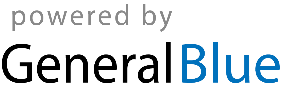 